第２３回国分寺町冬のまつり　ステージ出演募集要項開催日時	令和２年１月１９日（日）　９：３０～１５：００開催場所	高松市国分寺B＆G海洋センター駐車場＆体育館　（国分寺橘ノ丘総合運動公園内）※ステージは駐車場に設置の屋外ステージです。出演時間	１コマ１５分で　２コマ（３０分）まで参加料	３，０００円/１５分　（１コマ）　　※原則返金いたしません。応募〆切	令和元年１２月１０日（火）必着　（定員数に達していない場合は追加募集をしますので、〆切後でもお問合せ下さい）※ステージのサイズ（予定）・・横幅９M×奥行４．５M、高さ５０cm位。左右横側に階段有。ステージの前側（アスファルト上）２M程度は使用可。※下記申込書にご記入の上、お申込み下さい。※参加数が多い場合、主旨にそぐわない場合は、実行委員会で選考させていただきます。※雨天時・降雪時の出演は各団体の判断に任せます。※令和元年１２月１７日（火）までに連絡がない場合は、お手数ですが下記までご連絡下さい。― お申込み・お問合せ先　―	国分寺町冬のまつり実行委員会　〒769-0102　高松市国分寺町国分1400-1　（国分寺まちづくり協議会内）FAX: 087-899-5099　　事務局携帯：080-3620-3043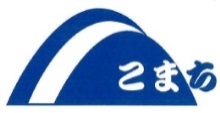 E-mail：festival@komati-kokubunji.com携帯メール：komati-kokubunji@softbank.ne.jphttp://www.komati-kokubunji.com/2020huyu/☆大会申込により取得した個人情報は本大会運営の目的以外に使用することはありません。☆本大会で撮影した写真・動画は広報活動に利用させていただくことがあります。---------------------------------------------------------------------------------------------------------------------------第２３回国分寺町冬のまつりステージ出演応募申込書国分寺町冬のまつり実行委員会　委員長　宛申込日　　　　　　年　　　　　月　　　　　日ふりがな団体名ふりがな代表者名住　所〒　　　　　　　　　　　　　　　　　　　　　　　　　電話番号　※連絡の取れる番号でお願いします。FAX番号ﾒｰﾙｱﾄﾞﾚｽ出演内容希望コマ数希望のコマ数に○をつけてください。             １     ・    ２       コマその他